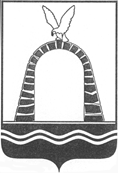 АДМИНИСТРАЦИЯ ГОРОДА БАТАЙСКАПОСТАНОВЛЕНИЕ от 03.06.2020 № 903г. БатайскОб утверждении Плана проведения плановых проверок по соблюдению законодательства Российской Федерации и иных нормативных правовых актов Российской Федерации о контрактной системе в сфере закупок товаров, работ, услуг для обеспечения нужд муниципального образования «Город Батайск»В соответствии со ст. 99 Федерального закона от 05.04.2013 № 44-ФЗ «О контрактной системе в сфере закупок товаров, работ, услуг для обеспечения государственных и муниципальных нужд», постановлением Администрации города Батайска от 05.07.2019 № 1118 «Об уполномоченном органе на осуществление контроля в сфере закупок товаров, работ, услуг для обеспечения нужд муниципального образования «Город Батайск» (включая все изменения), руководствуясь Уставом муниципального образования «Город Батайск»,  Администрация города Батайска постановляет:1. Утвердить План проведения плановых проверок по соблюдению законодательства Российской Федерации и иных нормативных правовых актов Российской Федерации о контрактной системе в сфере закупок товаров, работ, услуг для обеспечения нужд муниципального образования «Город Батайск» на II полугодие 2020 года согласно приложению к настоящему постановлению. 2. Разместить постановление на официальном сайте Администрации города Батайска в информационно- телекоммуникационной сети Интернет.3.  Контроль  за  исполнением  настоящего  постановления  возложить  назаместителя главы Администрации города Батайска по экономике      Богатищеву Н.С.Постановление вносит отдел экономики, инвестиционной политикии стратегического развития Администрации города БатайскаПриложение к постановлениюАдминистрациигорода Батайскаот 03.06.2020 № 903План проведения плановых проверок по соблюдению законодательства Российской Федерации и иных нормативных правовых актов Российской Федерации о контрактной системе в сфере закупок товаров, работ, услуг для обеспечения нужд  муниципального образования «Город Батайск»на II  полугодие 2020 годаНаименование органа осуществляющего проверку: отдел экономики, инвестиционной политики и стратегического развития Администрации города Батайска. Цель проведения проверок: предупреждение и выявление нарушений законодательства Российской Федерации в сфере закупок.Основание проведения проверок: статья 99 Федерального закона от 05.04.2013 № 44-ФЗ «О контрактной системе в сфере закупок товаров, работ, услуг для обеспечения государственных и муниципальных нужд», Согласовано:                    _________________                                                                                       (подпись)                                    Богатищева Н.С.Исполнитель:                   _________________                                                                                        (подпись)                                    Молчанова И.В.Начальник общего отделаАдминистрации города Батайска                                          В.С. МирошниковаГлава Администрации города Батайска      Г.В. Павлятенко№ п/пНаименование субъекта контроляИНН субъекта контроляАдрес местонахождения субъекта контроляМесяц начала проведения проверкиФ.И.О.  должностного лица, ответственного за проведение плановой проверки. 1.Муниципальное бюджетное учреждениеМногофункциональный центр предоставления государственных и муниципальных услуг «Города Батайска» 6141033352 346880, Ростовская область, город Батайск, улица Луначарского, 177Август Молчанова И.В. - ведущий специалист отдела экономики, инвестиционной политики и стратегического развития Администрации города Батайска2.Муниципальное бюджетное дошкольное образовательное учреждение детский сад комбинированного вида № 56141018058346880, Ростовская область, город Батайск, улица Луначарского, 165СентябрьМолчанова И.В. - ведущий специалист отдела экономики, инвестиционной политики и стратегического развития Администрации города Батайска